d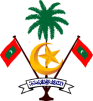 އދ.ދިއްދޫ ކައުންސިލްގެ އިދާރާ               Secretariat of the Dhidhoo Council ދިއްދޫ،ދިވެހިރާއްޖެ.ބަނދަރުގެ ހުޅަގުފަރާތު ހުސްބިމުން ޕެޓްރޯލް އަދި ޑީސަލްވިއްކުމަށް 500 އަކަ ފޫޓުގެ 2 ބިން ބިޑު އުސޫލުން ކުއްޔައް ދޫކުރުމާއި ބެހޭ ގޮތުން ކުރި ނަންބަރ: (IUL)354/2021/03 (21.06.2021) އިޢުލާނާއި ގުޅޭ މައުލޫމާތު ޝީޓުއިޢުލާން ނަންބަރ: 		IUL-354/2021/03 (21 ޖޫން 2021)ބައްދަލުވުން ބޭއްވިތަން:	 	އދ.ދިއްދޫ ކައުންސިލްގެ އިދާރާބިޑުހުށަހަޅާ ތާރީޚާއި ގަޑި:	 29 ޖޫން 2021 ވާ އަންގާރަ ދުވަހުގެ 11:00 ގައިބިމުގެ ބޮޑުބިން		500 (ފަސް ސަތޭކަ) އަކަފޫޓު މުއްދަތު:			 15 (ފަނަރަ) އަހަރުޕެޓްރޯލް އަދި ޑީސަލް ހުންނަންވާނީ ސަލާމަތާރަށްކާތެރި ކަމާއެކު ފުރިހަމަޔަށް ބަންދުކުރެވިފައެވެ.ޕެޓްރޯލް ވަކި ލީޓަރުން ވިއްކަން ހުންނަންވާނެ އެވެ.ޕެޓްރޯލް އަދި ޑީސަލް ބަހައްޓަންވާނީ  5 ފޫޓު އުސް ކޮށް ބަންދުކުރެވިފައިވާ ތަނެއްގައެވެ.ޕެޓްރޯލް އަދި ޑީސަލް ވިއްކުމަށް ހަދާ އިމާރާތް ހުންނަން ވާނީ ރާނާ ސިމެންތި ޖަހާފައެވެ.ތަނުގައިވާ މައިގަނޑު ކުލަ އަކަށް ވާންވާނީ ރަތް ކުލައެވެ. ޕެޓްރޯލާއި ޑީސަލް ވިއްކުމަށް ހަދާ އިމާރާތުގެ އެތެރޭގައި އަލިފާން ނިވާ ފުޅި ބަހައްޓަން ޖެހޭނެއެވެ.ޕެޓްރޯލާއި، ޑީސަލް ވިއްކުމަށް ދޫކޮއްފައިވާ ބިމުގައި އެހެން އެވެސް ބޭނުނެއް ނުކުރެވޭނެ އެވެ.ޕެޓްރޯލާއި، ޑީސަލް ވިއްކުމަށް ދީފައިވާ ބިމުގެ ބޭރުގައި ޕެޓްރޯލާއި، ޑީސަލް ބެހެއްޓުމަކީ މަނާ ކަމެކެވެ.ޢިމާރާތުގެ ބޭރުގައި އަލިފާން ގެންގުޅުން މަނާ ކަމުގެ ލިޔުން ބަހައްޓާފައި ހުންނަން ޖެހޭނެއެވެ.އިމާރާތުގެ ބޭރުގައި މިއީ ކޮންތަނެއްކަން އަންގައިދޭ ލިޔުން ހަރުކޮށްފައި ހުންނަން ވާނެއެވެ.ބިޑުގެ އިވަލުއޭސަން މިންގަނޑަކީ އެންމެމަތީ އަގައް %75 ހުށަހަޅާ ޕްރޮޕޯސަލަށް %25 އެވެ.ބިޑު ހުށައެޅޭ އެންމެ ކުޑަ އަގަކީ އަކަފޫޓް އަކައް 0.70 (ސުމެއް ޕޮއިންޓް ހަތްދިހަ) ލާރި އެވެ.މި މައުލޫމާތު ޝީޓަކީ އެގުރިމެންޓް މާއްދާއެކެވެ.  11 ޛުލްޤައިދާ 1442    21 ޖޫން 2021         އަޙްމަދު މުޙައްމަދު        ކައުންސިލްގެ ރައީސް